§103.  Establishment of commission; powers and duties; seal and office1.  Establishment.  There is established the Public Utilities Commission which shall consist of 3 members.[PL 1987, c. 141, Pt. A, §6 (NEW).]2.  Powers and duties.  The commission has the following powers and duties.A.  All public utilities and certain other entities as specified in this Title are subject to the jurisdiction, control and regulation of the commission and to applicable provisions of this Title.  [PL 2011, c. 623, Pt. D, §3 (AMD).]B.  The commission shall set the basic policies of the Public Utilities Commission and shall regulate public utilities in accordance with this Title.  [PL 1987, c. 141, Pt. A, §6 (NEW).]C.  The commission shall oversee the activities of competitive electricity providers to the extent provided in this Title.  [PL 2021, c. 659, §3 (AMD).]D.  The commission shall oversee and manage the Emergency Services Communication Bureau established under Title 25, chapter 352.  [PL 2003, c. 359, §5 (NEW).][PL 2021, c. 659, §3 (AMD).]3.  Seal and office.  The commission shall have a seal and be provided with office space.[PL 1987, c. 141, Pt. A, §6 (NEW).]SECTION HISTORYPL 1987, c. 141, §A6 (NEW). PL 1999, c. 398, §A10 (AMD). PL 1999, c. 398, §§A104,105 (AFF). PL 2003, c. 359, §5 (AMD). PL 2011, c. 623, Pt. D, §3 (AMD). PL 2021, c. 659, §3 (AMD). The State of Maine claims a copyright in its codified statutes. If you intend to republish this material, we require that you include the following disclaimer in your publication:All copyrights and other rights to statutory text are reserved by the State of Maine. The text included in this publication reflects changes made through the First Regular and First Special Session of the 131st Maine Legislature and is current through November 1. 2023
                    . The text is subject to change without notice. It is a version that has not been officially certified by the Secretary of State. Refer to the Maine Revised Statutes Annotated and supplements for certified text.
                The Office of the Revisor of Statutes also requests that you send us one copy of any statutory publication you may produce. Our goal is not to restrict publishing activity, but to keep track of who is publishing what, to identify any needless duplication and to preserve the State's copyright rights.PLEASE NOTE: The Revisor's Office cannot perform research for or provide legal advice or interpretation of Maine law to the public. If you need legal assistance, please contact a qualified attorney.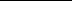 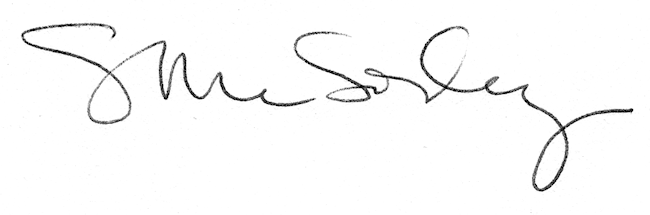 